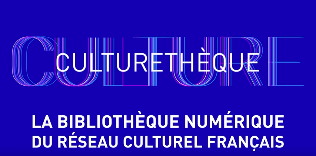 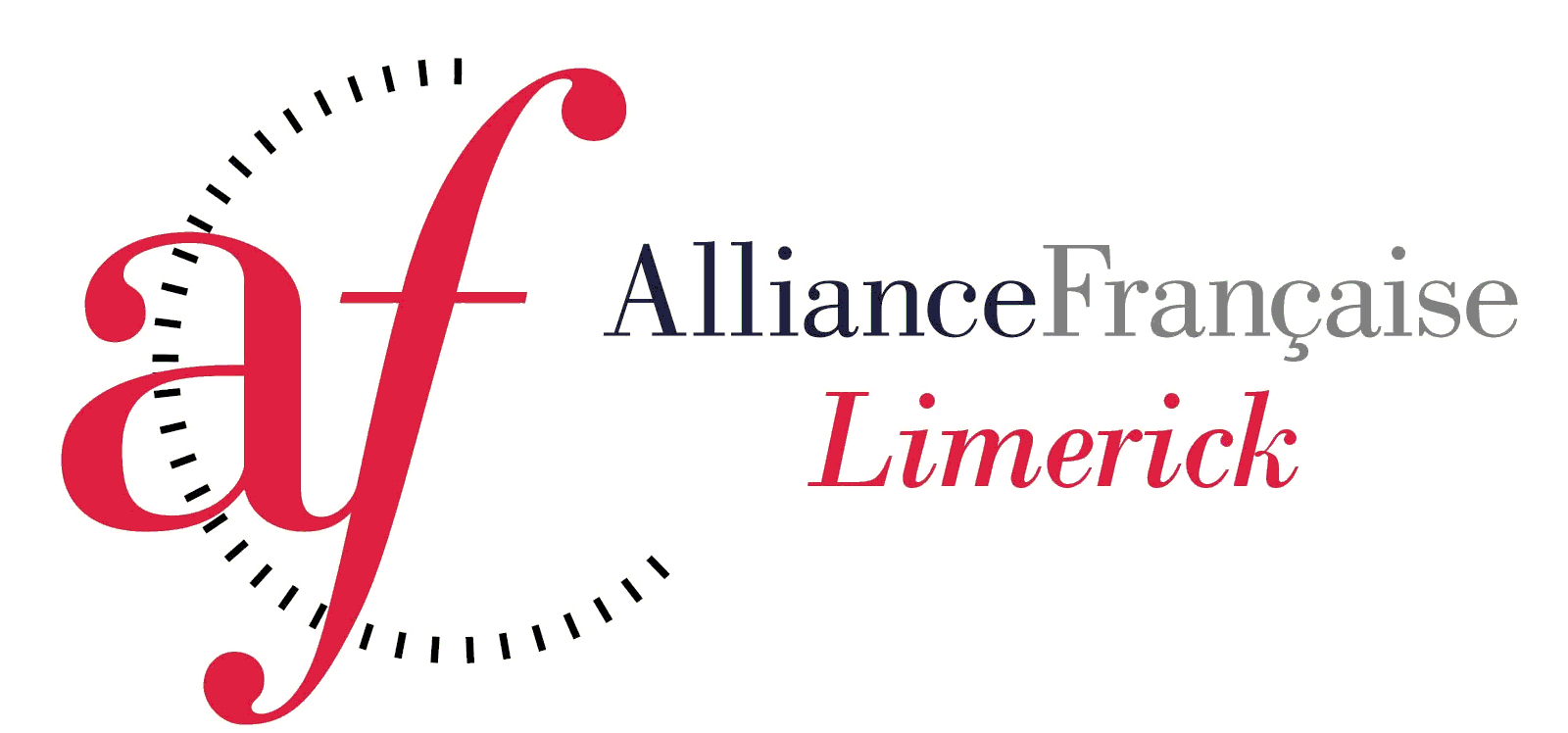 Alliance Française de Limerick Company Limited by Guarantee7 Pery Square, Limerick : Tel 061 414818Email : bonjour@aflimerick.orgWebsite : www.aflimerick.orgMembership of Alliance Française de Limerick LimitedRenewal/Application 2019/20Alliance Française is a prestigious worldwide organisation.  Subscription is available to those interested in the language and culture of France.  Suggestions and offers of help for cultural activities are always welcome from members.Administration Use Only* Student members (under 18 years of age) cannot vote at the AGM of the companyPlease tickAFL StudentAFL Student€ 2 Non AFL StudentNon AFL Student€ 10Please tick this box if you would like to get involved in Alliance Française CLG*Please tick this box if you would like to get involved in Alliance Française CLG*Family NameFirst Name(s)AddressTelephone Number(s)Email addressReceipt No. Date : 